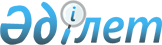 Қазақстан Республикасы Қаржы министрінің кейбір бұйрықтарын күші жойылды деп тану туралыҚазақстан Республикасы Премьер-Министрінің Бірінші орынбасары - Қазақстан Республикасы Қаржы министрінің 2020 жылғы 8 сәуірдегі № 368 бұйрығы. Қазақстан Республикасының Әділет министрлігінде 2020 жылғы 9 сәуірде № 20351 болып тіркелді
      "Құқықтық актілер туралы" 2016 жылғы 6 сәуірдегі Қазақстан Республикасы Заңының 27-бабының 2-тармағына сәйкес БҰЙЫРАМЫН:
      1. Осы бұрыққа қосымшаға сәйкес Қазақстан Республикасы Қаржы министрінің кейбір бұйрықтарын күші жойылды деп танылсын.
      2. Қазақстан Республикасы Қаржы министрлігінің Мемлекеттік кірістер комитеті Қазақстан Республикасының заңнамасында белгіленген тәртіппен:
      1) осы бұйрықтың Қазақстан Республикасының Әдiлет министрлiгiнде мемлекеттік тіркелуін;
      2) осы бұйрықтың Қазақстан Республикасы Қаржы министрлігінің интернет-ресурсында орналастырылуын;
      3) осы бұйрық Қазақстан Республикасының Әділет министрлігінде мемлекеттік тіркелгеннен кейін он жұмыс күні ішінде осы тармақтың 1) және 2) тармақшаларында көзделген іс-шаралардың орындалуы туралы мәліметтерді Қазақстан Республикасы Қаржы министрлігінің Заң қызметі департаментіне ұсынуды қамтамасыз етсін.
      3. Осы бұйрық алғашқы ресми жарияланған күнінен кейін күнтізбелік он күн өткен соң қолданысқа енгізіледі. Қазақстан Республикасы Қаржы министрінің күші жойылған кейбір бұйрықтарының тізбесі
      1. "Оңалту рәсімі мен банкроттық рәсімінде әкімшінің қызметіне камералдық бақылау жүргізу қағидаларын бекіту туралы" Қазақстан Республикасы Қаржы министрінің 2015 жылғы 26 ақпандағы № 131 бұйрығы (Нормативті құқықтық актілерді мемлекеттік тіркеу тізілімінде 2015 жылғы 13 мамырда № 10560 болып тіркелген, "Әділет" ақпараттық-құқықтық жүйесінде 2015 жылғы 13 мамырда жарияланған).
      2. "Қызметін тексеру нәтижелері бойынша анықталған бұзушылықтар үшін шеттетілген алдыңғы әкімшінің осы бұзушылықтарын, әкімшінің қызметін камералдық бақылау нәтижелері бойынша аңықталған бұзушылықтарды жою туралы хабарламаларды жіберу, әкімшінің қызметін камералдық бақылау нәтижелері бойынша анықталған бұзушылықтарды жою туралы хабарламаның орындалуы туралы есепті беру қағидаларын, сондай-ақ қызметін тексеру нәтижелері бойынша анықталған бұзушылықтар үшін шеттетілген алдыңғы әкімшінің осы бұзушылықтарын, әкімшінің қызметін камералдық бақылау нәтижелері бойынша анықталған бұзушылықтарды жою туралы хабарламалардың, әкімшінің қызметін камералдық бақылау нәтижелері бойынша анықталған бұзушылықтарды жою туралы хабарламаның орындалуы туралы есептің нысандарын бекіту туралы" Қазақстан Республикасы Қаржы министрінің 2015 жылғы 26 ақпандағы № 132 бұйрығы (Нормативті құқықтық актілерді мемлекеттік тіркеу тізілімінде 2015 жылғы 13 мамырда № 10608 болып тіркелген, "Әділет" ақпараттық-құқықтық жүйесінде 2015 жылғы 13 мамырда жарияланған). 
      3. "Қызметін тексеру нәтижелері бойынша анықталған бұзушылықтар үшін шеттетілген алдыңғы әкімшінің осы бұзушылықтарын, әкімшінің қызметін камералдық бақылау нәтижелері бойынша бұзушылықтарды жою туралы хабарламаларды жіберу, әкімшінің қызметін камералдық бақылау нәтижелері бойынша анықталған бұзушылықтарды жою туралы хабарламаның орындалуы туралы есепті беру қағидаларын, сондай-ақ қызметін тексеру нәтижелері бойынша анықталған бұзушылықтар үшін шеттетілген алдыңғы әкімшінің осы бұзушылықтарын, әкімшінің қызметін камералдық бақылау нәтижелері бойынша бұзушылықтарды жою туралы хабарламалардың, әкімшінің қызметін камералдық бақылау нәтижелері бойынша анықталған бұзушылықтарды жою туралы хабарламаның орындалуы туралы есептің нысандарын бекіту туралы" Қазақстан Республикасы Қаржы министрінің 2015 жылғы 26 ақпандағы № 132 бұйрығына өзгерістер енгізу туралы" Қазақстан Республикасы Қаржы министрінің 2017 жылғы 14 қарашадағы № 668 бұйрығы (Нормативті құқықтық актілерді мемлекеттік тіркеу тізілімінде 2017 жылғы 5 желтоқсанда № 16055 болып тіркелген, Қазақстан Республикасы нормативті құқықтық актілерінің эталондық бақылау банкінде 2017 жылғы 13 желтоқсанда жарияланған).
					© 2012. Қазақстан Республикасы Әділет министрлігінің «Қазақстан Республикасының Заңнама және құқықтық ақпарат институты» ШЖҚ РМК
				
      Қазақстан Республикасы
Премьер-Министрінің Бірінші Орынбасары-
Қаржы министрі

А. Смаилов
Қазақстан Республикасы
Премьер-Министрінің Бірінші
орынбасары – Қаржы
министрінің
2020 жылғы 8 сәуірі
№ 368 бұйрығына
қосымша